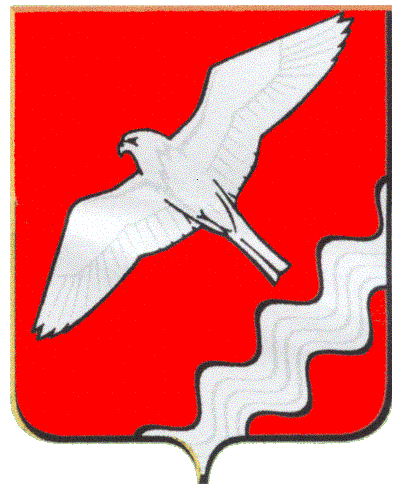 АДМИНИСТРАЦИЯ МУНИЦИПАЛЬНОГО ОБРАЗОВАНИЯКРАСНОУФИМСКИЙ ОКРУГПОСТАНОВЛЕНИЕот 16.01.2018 г. № 17г. КрасноуфимскВ соответствии с постановлением Правительства Российской Федерации от 16.12.2017 г. № 1578 “О внесении изменений в Правила предоставления и распределения субсидий из федерального бюджета бюджетам субъектов Российской Федерации на поддержку государственных программ субъектов Российской Федерации и муниципальных программ формирования современной городской среды”, руководствуясь ст.ст. 26, 31 Устава МО Красноуфимский округ.ПОСТАНОВЛЯЮ:1. Внести в постановление Администрации Муниципального образования Красноуфимский округ от 31.05.2017 г. № 470 «Об утверждении Порядка проведения общественного обсуждения проекта Муниципальной программы «Формирование современной городской среды на территории Муниципального образования Красноуфимский округ» и Положения об общественной комиссии по обеспечению реализации Муниципальной программы «Формирование современной городской среды на территории Муниципального образования Красноуфимский округ»» следующие изменения:П.4. Приложения 2 «Положение об общественной комиссии по обеспечению реализации Муниципальной программы  «Формирование современной городской среды на территории Муниципального образования Красноуфимский округ»» изложить в следующей редакции:«4. Общественная комиссия осуществляет следующие функции: - рассматривает поступившие предложения заинтересованных лиц о включении в программу дворовой территории и дает комиссионную оценку этих предложений; - рассматривает поступившие предложения граждан и организаций о включении в программу наиболее посещаемой общественной территории, подлежащей благоустройству, и дает комиссионную оценку этих предложений; - рассматривает поступившие в ходе общественного обсуждения проекта программы (изменений к проекту программы) предложения и замечания заинтересованных лиц и дает комиссионную оценку этих предложений и замечаний; - рассматривает поступившие предложения и (или) дополнения к дизайн-проекту благоустройства общественной территории по результатам его обсуждения от граждан, проживающих на территории Муниципального образования Красноуфимский округ; - организует проведение голосования по отбору общественных территорий Муниципального образования Красноуфимский округ и подведения итогов такого голосования.- осуществляет контроль за реализацией программы после ее утверждения в порядке, установленном постановлением Администрации Муниципального образования Красноуфимский округ. 2. Опубликовать настоящее постановление в газете «Вперед» и на официальном сайте МО Красноуфимский округ.3. Контроль за выполнением данного постановления возложить на заместителя главы Администрации Муниципального образования Красноуфимский округ по строительству и ЖКХ (Петухов Д.А.).Глава Муниципального образованияКрасноуфимский округ                                                                         О. В. РяписовО внесении изменений в постановление Администрации Муниципального образования Красноуфимский округ от 31.05.2017 г. № 470.